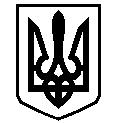 У К Р А Ї Н АВАСИЛІВСЬКА МІСЬКА РАДАЗАПОРІЗЬКОЇ ОБЛАСТІсьомого скликаннядев’ята сесіяР І Ш Е Н Н Я26 травня 2016                                                                                                                       № 10Про внесення змін до рішення п’ятдесят восьмої (позачергової) сесії Василівської міської ради шостого скликання від 06.10.2015 року № 45 «Про надання дозволу на розробку проекту землеустрою щодо відведення  у власність земельної ділянки для будівництва та обслуговування житлового будинку, господарських будівель та споруд в м. Василівка, вул. Героя Радянського Союзу Давидкова 22 Желябіну О.В.»	Керуючись ст.33 Закону України «Про місцеве самоврядування в Україні»,  ст.12,40,116,118,121  Земельного кодексу України, Законами України «Про землеустрій», «Про державний земельний кадастр», Законом України «Про внесення змін до деяких законодавчих актів України  щодо розмежування земель державної та комунальної власності»,  розглянувши заяву Желябіна Олексія Володимировича,  що мешкає в м. Василівка, вул. Стадіонна 21, про внесення змін до рішення п’ятдесят восьмої (позачергової) сесії Василівської міської ради шостого скликання  від 06.10.2015 року      № 45 в частині продовження терміну розроблення проекту землеустрою щодо відведення земельної ділянки,Василівська міська радаВ И Р І Ш И Л А :	1. Внести зміни до рішення п’ятдесят восьмої (позачергової) сесії Василівської міської ради шостого скликання від 06.10.2015 року № 45 «Про надання дозволу на розробку проекту землеустрою щодо відведення  у власність земельної ділянки для будівництва та обслуговування житлового будинку, господарських будівель та споруд в м. Василівка, вул. Героя Радянського Союзу Давидкова 22 Желябіну О.В.»,  а саме: в пункті 2 замість слів:  « в шестимісячний термін» викласти:  «в термін до 31.12.2016 року».2. Контроль за виконанням цього рішення покласти на постійну комісію міської ради з питань земельних відносин та земельного кадастру, благоустрою міста та забезпечення екологічної безпеки життєдіяльності населення.Міський голова                                                                                                  Л.М. ЦибульнякАркуш погодження додається